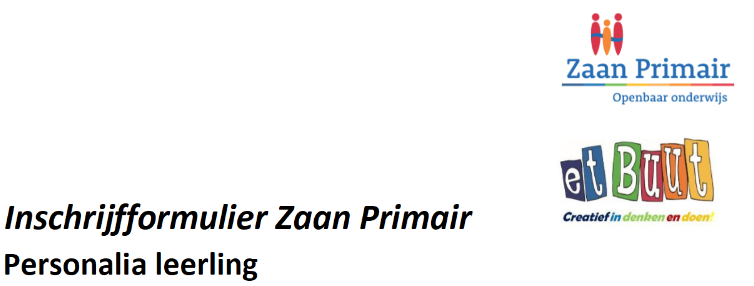 Gezinssituatie
Opvang en onderwijs
Medische informatie:Gegevens ouder/verzorger 1 (woonadres)Gegevens ouder/verzorger 2Ondersteuning kindOndertekeningIn te vullen door de schoolBSN of onderwijsnummer:BSN of onderwijsnummer:Roepnaam:Roepnaam:Voorna(a)men:Voorna(a)men:Achternaam + voorvoegsel:Achternaam + voorvoegsel:Geslacht:          Geslacht:          Geboortedatum:  Geboorteland:   Geboorteplaats:Nationaliteit:In Nederland sinds: Welke datum wilt u uw kind laten starten op school?Welke datum wilt u uw kind laten starten op school?AdresgegevensAdresgegevensPostcode:         Plaats:Straatnaam:       Huisnummer + toevoegingSchool en locatie:Adres geheim? ja/neeBereikbaarheidEmailadressen:Telefoonnummer(s) oudersTelefoonnummer derde persoon (oppas/grootouder):Zijn er ook broertjes of zusjes op school?      ja/neeZo ja: in welke groep(en):Zijn er ook broertjes of zusjes op school?      ja/neeZo ja: in welke groep(en):Heeft u uw kind ook op een andere school ingeschreven?   ja/neeZo ja, welke school?Heeft u uw kind ook op een andere school ingeschreven?   ja/neeZo ja, welke school?Graag identiteitsbewijs of reisdocument meenemen ter controle van het BSN-nummer. Er wordt alleen een kopie gemaakt als er extra bekostiging wordt verkregen door school.Graag identiteitsbewijs of reisdocument meenemen ter controle van het BSN-nummer. Er wordt alleen een kopie gemaakt als er extra bekostiging wordt verkregen door school.Eenoudergezin:  ja/neeOpmerking gezinssituatie:Opmerking gezinssituatie:Signaal gezinssituatie:Welke taal spreekt u thuis?Woont in COA: ja/neeWoont in tehuis: ja/neeHeeft uw kind de afgelopen zes maanden een andere basisschool bezocht? ja/neeZo ja, welke school en welk leerjaar :Type school:Zo ja, als het onderwijsdossier nog niet is toegezonden wilt u een kopie van het leerlingdossier van uw kind meenemen naar het inschrijfgesprek?Heeft uw kind de afgelopen zes jaar een kinderdagverblijf of peuterspeelzaal bezocht? ja/neeWelk kinderdagverblijf of peuterspeelzaal?Naam:Plaats:Periode:                                   totHoeveel dagdelen in de week ging uw kind naar de peuterspeelzaal of kinderdagverblijf  ………………..Was dit een VVE-peuterspeelzaal? ja/neeZijn er ontwikkelingsgegevens van uw kind beschikbaar?  ja  / neeMag school contact opnemen met de vorige school/peuterspeelzaal/kinderdagverblijf? Wilt u hiervan een kopie meenemen bij het inschrijfgesprek?Huisarts:Huisarts:Telefoonnummer huisarts:Medicijngebruik op school: Diagnose (indien van toepassing)Overige medische info:Overige medische info:Achternaam + voorvoegsel:Achternaam + voorvoegsel:Voornaam: Voorletters:Geslacht: m/vGeslacht: m/vTelefoon:Geheim: ja/neeEmailadres:Emailadres:Postcode:Plaats:Straatnaam:Huisnummer:Relatie tot de leerling: (vader/moeder/………)Relatie tot de leerling: (vader/moeder/………)Wettige vertegenwoordiger: ja/neeOuder ontvangt schoolpost: ja/neeIs er een andere ouder met wie ouderlijk gezag wordt gedeeld?Ja/neeNamelijk: ouder/verzorger genoemd onder 2 of anders ……………………………………………Is er sprake van onder toezichtstelling? ja/neeDatum einde onder toezichtstelling:…. - ……- ……Nationaliteit Geboortedatum en geboorteland:Vluchtelingenstatus: ja/neeNationaliteit Geboortedatum en geboorteland:Vluchtelingenstatus: ja/neeRuimte voor opmerkingen die ouders zelf kwijt willen, bijvoorbeeld over de woonsituatie (gezin, gescheiden, ouderlijke macht etc.)Ruimte voor opmerkingen die ouders zelf kwijt willen, bijvoorbeeld over de woonsituatie (gezin, gescheiden, ouderlijke macht etc.)Achternaam + voorvoegsel:Achternaam + voorvoegsel:Voornaam: Voorletters:Geslacht: m/vGeslacht: m/vTelefoon:Geheim: ja/neeEmailadres:Emailadres:Postcode:Plaats:Straatnaam:Huisnummer:Relatie tot de leerling: (vader/moeder/………)Relatie tot de leerling: (vader/moeder/………)Wettige vertegenwoordiger: ja/neeOuder ontvangt schoolpost: ja/neeIs er een andere ouder met wie ouderlijk gezag wordt gedeeld?Ja/neeNamelijk: ouder/verzorger genoemd onder 2 of anders ……………………………………………Is er sprake van onder toezichtstelling? ja/neeZo ja: einde periode onder toezichtstellingDatum einde onder toezichtstelling:NationaliteitGeboortedatum en geboorteland:Vluchtelingenstatus: ja/neeIndien van toepassing: datum overlijden :     -      -    NationaliteitGeboortedatum en geboorteland:Vluchtelingenstatus: ja/neeIndien van toepassing: datum overlijden :     -      -    Ruimte voor opmerkingen die ouders zelf kwijt willen, bijvoorbeeld over de woonsituatie (gezin, gescheiden, ouderlijke macht etc.)Ruimte voor opmerkingen die ouders zelf kwijt willen, bijvoorbeeld over de woonsituatie (gezin, gescheiden, ouderlijke macht etc.)Zijn er bijzonderheden die van invloed zijn op de ontwikkeling van uw kind of waardoor uw kind extra ondersteuning nodig heeft? Ja       /        NeeZo ja: om de ondersteuningsbehoefte van uw kind te bepalen is het nodig dat u de school deze gegevens bij aanmelding verstrekt. Wilt u eventuele onderzoeksverslagen of Plan van Aanpak meenemen naar het inschrijfgesprek?Ondergetekende verklaart het formulier naar waarheid te hebben ingevuld en alle gegevens beschikbaar te hebben gesteld.Naam ouder/verzorger/voogd 1HandtekeningDatumOndergetekende verklaart het formulier naar waarheid te hebben ingevuld en alle gegevens beschikbaar te hebben gesteld Naam ouder/verzorger/voogd 2HandtekeningDatumDatum inschrijving: Startdatum:	School + vestiging:Leerjaar/groep:Land van herkomst (indien van toepassing):Document BSN gecontroleerd door:Datum bekostiging: NNCA-code: Schipperskind: ja/neeOntvangen documenten: